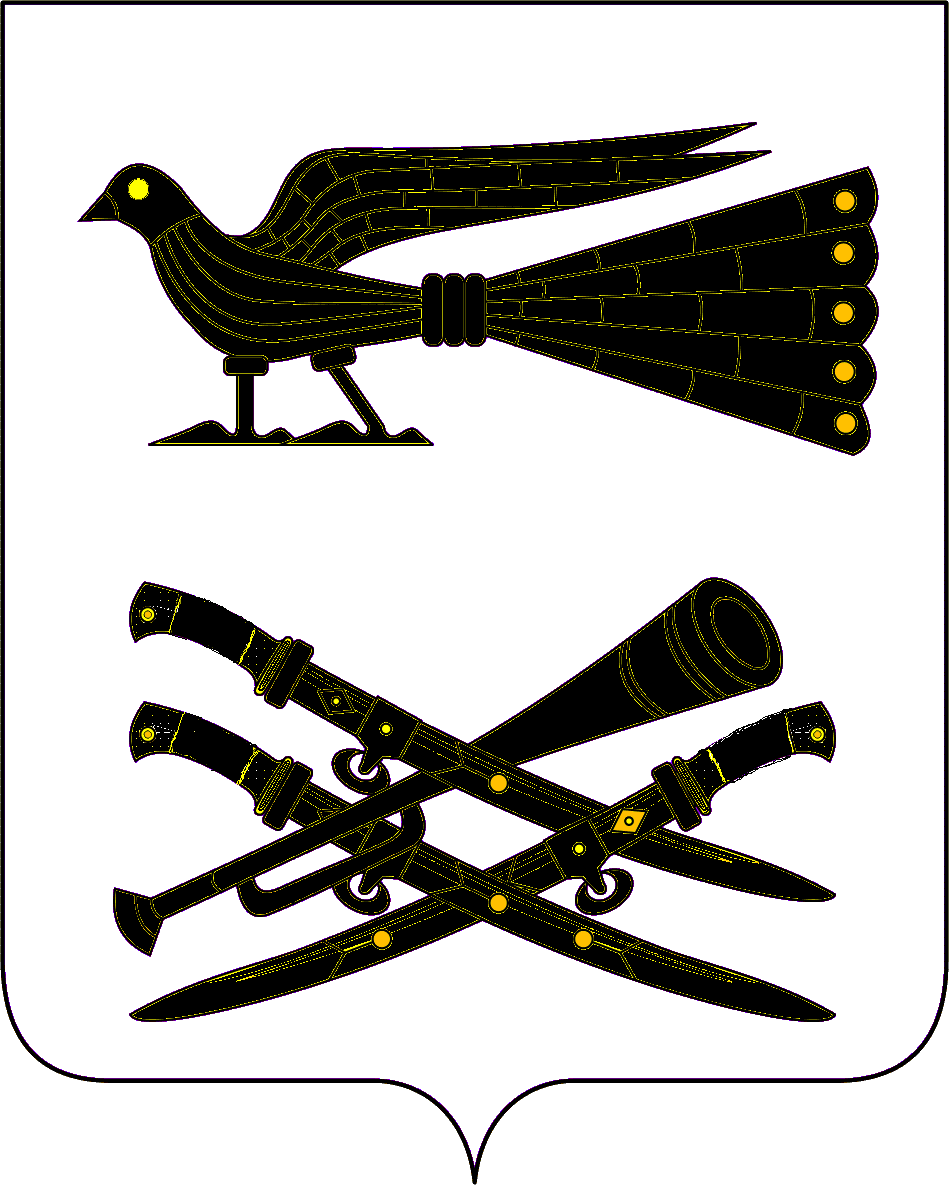 Р Е Ш Е Н И ЕСОВЕТА  МУНИЦИПАЛЬНОГО  ОБРАЗОВАНИЯ  КОРЕНОВСКИЙ  РАЙОН  от     31.10.2018                                                                                                                     № 438 г. КореновскО внесении изменений в решение Совета муниципального образования Кореновский район от  11 июля 2018 года № 402 «Об утверждении Положения об осуществлении муниципального жилищного контроля на территории муниципального образования Кореновский район»В целях приведения муниципального правового акта в соответствие с действующим законодательством, Совет муниципального образования Кореновский район р е ш и л:1. Внести в решение Совета муниципального образования Кореновский район от  11 июля 2018 года № 402 «Об утверждении Положения об осуществлении муниципального жилищного контроля на территории муниципального образования Кореновский район» следующие изменения:1.1. Абзац 1 пункта 5 раздела I приложения к решению изложить в новой редакции:«5. Под муниципальным жилищным контролем понимается деятельность органа, уполномоченного на организацию и проведение на территории муниципального образования Кореновский район проверок соблюдения юридическими лицами, индивидуальными предпринимателями и гражданами обязательных требований, установленных в отношении муниципального жилищного фонда федеральными законами, законами Краснодарского края в области жилищных отношений, муниципальными правовыми актами муниципального образования Кореновский район (далее - обязательные требования), а также на организацию и проведение мероприятий по профилактике нарушений указанных требований, мероприятий по контролю, осуществляемых без взаимодействия с юридическими лицами, индивидуальными предпринимателями.».1.2. Пункт 8 раздела II приложения к решению изложить в новой редакции:«5. Предметом муниципального контроля является проверка соблюдения 2гражданами, юридическими лицами, индивидуальными предпринимателями обязательных требований, установленных в отношении муниципального жилищного фонда федеральными законами, законами Краснодарского края в области жилищных отношений, муниципальными правовыми актами, а также организация и проведение мероприятий по профилактике нарушений указанных требований, а также требований, установленных муниципальными правовыми актами.».1.3. Пункт 10 раздела III приложения к решению изложить в новой редакции:«10. Задачей муниципального жилищного контроля является предупреждение, выявление и пресечение нарушений юридическими лицами, индивидуальными предпринимателями и гражданами обязательных требований, а также требований, установленных муниципальными правовыми актами.».1.4. Подпункт 12.4 пункта 12 раздела IV приложения к решению изложить в новой редакции:«12.4. Организация и проведение мероприятий по профилактике нарушений обязательных требований, требований, установленных муниципальными правовыми актами, в соответствии со статьёй 8.2 Федерального закона от 26.12.2008 № 294-ФЗ «О защите прав юридических лиц и индивидуальных предпринимателей при осуществлении государственного контроля (надзора) и муниципального контроля».1.5. Подпункт 13.1 пункта 13 раздела V приложения к решению изложить в новой редакции:«13.1. Муниципальные жилищные инспекторы обязаны:1) Своевременно и в полной мере исполнять предоставленные в соответствии с законодательством Российской Федерации полномочия по предупреждению, выявлению и пресечению нарушений обязательных требований и требований, установленных муниципальными правовыми актами;2) Соблюдать законодательство Российской Федерации, права и законные интересы проверяемых лиц при осуществлении мероприятий по муниципальному контролю;3) Проводить проверку на основании распоряжения о ее проведении в соответствии с ее назначением;4) Проводить проверку только во время исполнения служебных обязанностей, выездную проверку только при предъявлении служебного удостоверения, копии распоряжения, а при проведении внеплановой проверки – при предъявлении копии документа о согласовании проведения внеплановой проверки (если такое согласование является обязательным);5) Не препятствовать руководителю, иному должностному лицу или уполномоченному представителю юридического лица, индивидуальному предпринимателю, гражданину, их уполномоченным представителям3присутствовать при проведении проверки, давать разъяснения по вопросам, относящимся к предмету проверки;6) Предоставлять руководителю, иному должностному лицу или уполномоченному представителю юридического лица, индивидуальному предпринимателю, гражданину, их уполномоченным представителям, присутствующим при проведении проверки, информацию и документы, относящиеся к предмету проверки;7) Знакомить руководителя, иного должностного лица или уполномоченного представителя юридического лица, индивидуального предпринимателя, гражданина, их уполномоченных представителей с результатами проверки;8) Знакомить руководителя, иного должностного лица или уполномоченного представителя юридического лица, индивидуального предпринимателя, гражданина, их уполномоченных представителей с документами и (или) информацией, полученными в рамках межведомственного информационного взаимодействия;9) Учитывать при определении мер, принимаемых по фактам выявленных нарушений, соответствие указанных мер тяжести нарушений, их потенциальной опасности для жизни, здоровья людей, для животных, растений, окружающей среды, объектов культурного наследия (памятников истории и культуры) народов Российской Федерации, музейных предметов и музейных коллекций, включённых в состав Музейного фонда Российской Федерации, особо ценных, в том числе уникальных, документов Архивного фонда Российской Федерации, документов, имеющих особое историческое, научное, культурное значение, входящих в состав национального библиотечного фонда, безопасности государства, для возникновения чрезвычайных ситуаций природного и техногенного характера, а также не допускать необоснованное ограничение прав и законных интересов юридических лиц, индивидуальных предпринимателей, граждан;10) Доказывать обоснованность своих действий при их обжаловании юридическими лицами, индивидуальными предпринимателями, гражданами в порядке, установленном законодательством Российской Федерации;11) Соблюдать сроки проведения проверки, установленные Федеральным законом;12) Не требовать от юридического лица, индивидуального предпринимателя, гражданина документы и иные сведения, представление которых не предусмотрено законодательством Российской Федерации;13) Перед началом проведения выездной проверки по просьбе руководителя, иного должностного лица или уполномоченного представителя юридического лица, индивидуального предпринимателя, гражданина, их уполномоченных представителей ознакомить их с положениями административного регламента осуществления муниципального контроля (при4его наличии), в соответствии с которым проводится проверка;14) Осуществлять запись о проведённой проверке в журнале учёта проверок в случае его наличия у юридического лица, индивидуального предпринимателя.».1.6. Пункт 16 раздела VI приложения к решению изложить в новой редакции:«16. Муниципальный жилищный контроль осуществляется в форме:плановых и внеплановых документарных и (или) выездных проверок;мероприятий, направленных на профилактику нарушений обязательных требований, требований, установленных муниципальными правовыми актами, в соответствии со статьёй 8.2 Федерального закона от 26.12.2008 № 294-ФЗ «О защите прав юридических лиц и индивидуальных предпринимателей при осуществлении государственного контроля (надзора) и муниципального контроля»;мероприятий по контролю без взаимодействия с юридическими лицами, индивидуальными предпринимателями в соответствии со статьёй 8.3 Федерального закона от 26.12.2008 № 294-ФЗ «О защите прав юридических лиц и индивидуальных предпринимателей при осуществлении государственного контроля (надзора) и муниципального контроля».1.7. В пункте 18 раздела VI приложения к решению после слов «обязательных требований» дополнить словами «, требований, установленных муниципальными правовыми актами (далее – обязательных требований),».1.8. Подпункт г) пункта 2) пункта 21 раздела VI приложения к решению исключить.1.9. Пункт 21 раздела VI приложения к решению дополнить абзацем следующего содержания:«Внеплановая проверка проводится в форме документарной проверки и (или) выездной проверки в порядке, установленном соответственно статьями 11 и 12 Федерального закона.».1.10. В подпункте ж) пункта 28 раздела VI приложения к решению после слов «обязательных требований» дополнить словами «, требований, установленных муниципальными правовыми актами,».1.11. В абзаце 1 пункта 29 раздела VI приложения к решению после слов «обязательных требований» дополнить словами «, требований, установленных муниципальными правовыми актами.».1.12. В абзаце 1 пункта 32 раздела VI приложения к решению после слов «обязательных требований» дополнить словами «, требований, установленных муниципальными правовыми актами,».1.13. Подпункт 40.1 пункта 40 раздела VII приложения к решению - исключить.1.14. Подпункт 40.4 пункта 40 раздела VII приложения к решению изложить в новой редакции:5«40.4. Орган, осуществляющий муниципальный жилищный контроль, организует и проводит мероприятия, направленные на профилактику нарушений обязательных требований, требований, установленных муниципальными правовыми актами, в соответствии со статьёй 8.2 Федерального закона.».1.15. Приложение к решению дополнить разделом IХ следующего содержания:«Раздел IХ. Особенности организации и проведения в 2016 - 2018 годах плановых проверок при осуществлении муниципального контроля в отношении субъектов малого предпринимательства45. С 1 января 2016 года по 31 декабря 2018 года не проводятся плановые проверки в отношении юридических лиц, индивидуальных предпринимателей, отнесенных в соответствии с положениями статьи 4 Федерального закона от 24 июля 2007 года № 209-ФЗ «О развитии малого и среднего предпринимательства в Российской Федерации» к субъектам малого предпринимательства, за исключением юридических лиц, индивидуальных предпринимателей, осуществляющих виды деятельности, перечень которых устанавливается Правительством Российской Федерации в соответствии с частью 9 статьи 9 Федерального закона.46. При наличии информации о том, что в отношении указанных в пункте 45 раздела  IХ настоящего Порядка лиц ранее было вынесено вступившее в законную силу постановление о назначении административного наказания за совершение грубого нарушения, определенного в соответствии с Кодексом Российской Федерации об административных правонарушениях, или административного наказания в виде дисквалификации или административного приостановления деятельности либо принято решение о приостановлении и (или) аннулировании лицензии, выданной в соответствии с Федеральным законом от 4 мая 2011 года № 99-ФЗ «О лицензировании отдельных видов деятельности», и с даты окончания проведения проверки, по результатам которой вынесено такое постановление либо принято такое решение, прошло менее трех лет, орган муниципального контроля при формировании ежегодного плана проведения плановых проверок вправе принять решение о включении в ежегодный план проведения плановых проверок проверки в отношении таких лиц по основаниям, предусмотренным частью 8 статьи 9 Федерального закона, а также иными федеральными законами, устанавливающими особенности организации и проведения проверок. При этом в ежегодном плане проведения плановых проверок помимо сведений, предусмотренных частью 4 статьи 9 Федерального закона, приводится информация об указанном постановлении либо решении, дате их6вступления в законную силу и дате окончания проведения проверки, порезультатам которой вынесено постановление либо принято решение.47. Юридическое лицо, индивидуальный предприниматель вправе подать в орган муниципального контроля заявление об исключении из ежегодного плана проведения плановых проверок проверки в отношении их, если полагают, что проверка включена в ежегодный план проведения плановых проверок в нарушение положений раздела IХ настоящего Порядка».2. Отделу по взаимодействию с представительным органом администрации муниципального образования Кореновский район (Антоненко) разместить (опубликовать) полный текст настоящего решения в электроном СМИ в информационно-телекоммуникационной сети «Интернет» и обеспечить его размещение на официальном сайте Совета муниципального образования Кореновский район в информационно-телекоммуникационной сети «Интернет».3. Решение вступает в силу после его официального опубликованию.Главамуниципального образованияКореновский район           С.А. ГолобородькоПредседатель Совета  муниципального образованияКореновский район  В.В. СлепухинПредседатель Совета  муниципального образованияКореновский район  В.В. Слепухин